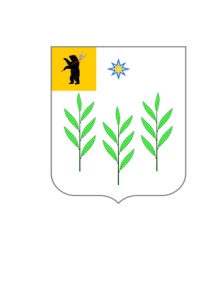 АДМИНИСТРАЦИЯИВНЯКОВСКОГО СЕЛЬСКОГО ПОСЕЛЕНИЯЯрославского муниципального районаЯрославской областиПОСТАНОВЛЕНИЕ           	В соответствии с Федеральными законами от 6 октября .  № 131-ФЗ «Об общих принципах организации местного самоуправления в Российской Федерации» и от 25 июля . № 130-ФЗ «О борьбе с терроризмом», иными нормативными правовыми актами Российской Федерации, АДМИНИСТРАЦИЯ СЕЛЬСКОГО ПОСЕЛЕНИЯ ПОСТАНОВЛЯЕТ:	1. Внести изменения в постановление Администрации Ивняковского сельского поселения  Ярославского муниципального района Ярославской области от 13 октября 2017 года № 149 «Об утверждении муниципальной целевой программы «Противодействие экстремизму и профилактика терроризма на территории Ивняковского сельского поселения ЯМР на 2018-2020 годы», согласно Приложению.2. Разместить настоящее постановление на официальном сайте Администрации Ивняковского сельского поселения в сети Интернет. 3. Контроль за исполнением настоящего постановления возложить на заместителя Главы Ивняковского сельского поселения Буличенко А.В. 4.  Постановление вступает в силу с момента подписания.Измененияв муниципальную целевую программу «Противодействие экстремизму и профилактика терроризма на территории Ивняковского сельского поселения ЯМР на 2018-2020 годы»1)  В паспорте муниципальной целевой программы «Противодействие экстремизму и профилактика терроризма на территории Ивняковского сельского поселения ЯМР на 2018-2020 годы» строку девятую изложить в следующей редакции:2) Таблицу «Общая потребность в ресурсах» изложить в следующей редакции:«Общая потребность в ресурсахот 22 октября 2019 года                                                             № 202О внесении изменений в постановление Администрации Ивняковского сельского поселения  Ярославского муниципального района Ярославской области от 13 октября 2017 года № 149 «Об утверждении муниципальной целевой программы «Противодействие экстремизму и профилактика терроризма на территории Ивняковского сельского поселения ЯМР на 2018-2020 годы»Глава сельского поселения                                               И.И. ЦуренковаПРИЛОЖЕНИЕк постановлению Администрации Ивняковскогосельского поселенияот 22.10.2019 г. № 202Объёмы бюджетных ассигнований ПрограммыИсточники финансированияПлановый объём финансирования (тыс.руб.)Плановый объём финансирования (тыс.руб.)Плановый объём финансирования (тыс.руб.)Плановый объём финансирования (тыс.руб.)Плановый объём финансирования (тыс.руб.)Плановый объём финансирования (тыс.руб.)Объёмы бюджетных ассигнований ПрограммыИсточники финансированиявсегов том числе по годамв том числе по годамв том числе по годамв том числе по годамв том числе по годамОбъёмы бюджетных ассигнований ПрограммыИсточники финансированиявсего2018201920202021(проект)2022(проект)Объёмы бюджетных ассигнований ПрограммыБюджет поселения50,010,010,010,010,010,0Объёмы бюджетных ассигнований ПрограммыИтого по программе50,010,010,010,010,010,0Наименование ресурсовЕдиница измеренияПотребность (тыс.руб.)Потребность (тыс.руб.)Потребность (тыс.руб.)Потребность (тыс.руб.)Потребность (тыс.руб.)Потребность (тыс.руб.)Наименование ресурсовЕдиница измерения2018 г.2019 г.2020 г.2021 г.(проект)2022 г.(проект)всегоМатериально-технические ресурсытыс. руб.------Трудовые ресурсытыс. руб.------Финансовые ресурсы:тыс. руб.10,010,010,010,010,050,0- областной бюджеттыс. руб.------- местный бюджеттыс. руб.10,010,010,010,010,050,0- внебюджетные источникитыс. руб.------